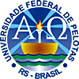 MINISTÉRIO DA EDUCAÇÃOUNIVERSIDADE FEDERAL DE PELOTASPRÓ-REITORIA DE EXTENSÃO E CULTURACHAMADA PARA AVALIADORES AD HOC DA PREC/UFPELVIGÊNCIA 2014-2015Formulário de Inscrição de AvaliadorData:              /             / 	             			AssinaturaDADOS INSTITUCIONAISNome:Nome:Nome:Unidade:Unidade:Unidade:Departamento ou Curso ao qual é vinculado:Departamento ou Curso ao qual é vinculado:Departamento ou Curso ao qual é vinculado:SIAPE:               SIAPE:               SIAPE:               Títulação (mestrado e/ou doutorado, instituição, ano de obtenção):     Títulação (mestrado e/ou doutorado, instituição, ano de obtenção):     Títulação (mestrado e/ou doutorado, instituição, ano de obtenção):     Linhas temáticas de avaliação (podem ser marcadas quantas forem consideradas adequadas):(   ) Educação     (   ) Cultura e arte      (   ) Pesca e aquicultura      (   ) Promoção da saúde (   ) Desenvolvimento urbano      (   ) Desenvolvimento rural (   ) Redução das desigualdades sociais e combate à extrema pobreza (   ) Geração de trabalho e renda por meio do Apoio e Fortalecimento de empreendimentos econômicos solidários (   ) Preservação do patrimônio cultural Brasileiro (   ) Direitos humanos     (   ) Promoção da igualdade racial (   ) Mulheres e relações de gênero (   ) Esporte e lazer (   ) Comunicação (   ) Inclusão produtiva e desenvolvimento e Rotas de Integração Nacional (   ) Justiça e direito do indivíduo privado de liberdade (   ) Ciência, tecnologia e inovação para a inclusão social (   ) Meio Ambiente e Recursos Naturais (   ) Juventude (   ) Articulação e Participação SocialDADOS PESSOAISE-mail de contato:Telefones de contato:Extensionista coordenador de projeto ou programa?     SIM (   )          NÃO (   )Se sim, há quanto tempo: (  ) menos de dois anos (   ) mais de dois anos  (   ) mais de cinco anosExperiência em avaliação de projetos?  SIM (   )          NÃO (   )Comentários adicionais (se desejar especificar experiências de avaliação ou se houver alguma restrição de tempo ou, ainda, outra observação que julgue adequada ser feita)